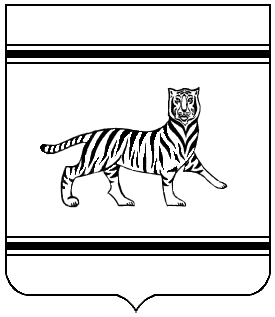 Муниципальное образование «Полевское сельское поселение»Октябрьского муниципального районаЕврейской автономной областиАДМИНИСТРАЦИЯ  СЕЛЬСКОГО ПОСЕЛЕНИЯПОСТАНОВЛЕНИЕ14.07.2020										            №  37с. ПолевоеОб утверждении Порядка формирования и утверждения перечня объектов, в отношении которых планируется заключение концессионных соглашений на территории  Полевского сельского поселенияВ целях реализации Федерального закона от 21.07.2005 № 115-ФЗ «О концессионных соглашениях», Уставом муниципального образования «Полевское сельское поселение» и в целях формирования  перечня объектов, в отношении которых планируется заключение концессионных соглашений на территории Полевского сельского поселения, администрация  сельского поселения ПОСТАНОВЛЯЕТ:1. Утвердить прилагаемый Порядок формирования и утверждения перечня объектов, в отношении которых планируется заключение концессионных соглашений на территории Полевского сельского поселения.2. Опубликовать настоящее постановление в средствах массовой информации.3. Настоящее постановление вступает в силу после дня его официального опубликования.Глава администрации                                                                       сельского поселения                                                                           А.П. ПерминУТВЕРЖДЕНпостановлением  администрациисельского поселенияот 14.07.2020  № 37Порядокформирования и утверждения перечня объектов, в отношении которых планируется заключение концессионных соглашений на территории Полевского сельского поселения        1. Настоящий Порядок устанавливает порядок формирования и утверждения перечня объектов, право собственности на которые принадлежит или будет принадлежать муниципальному образования Полевское сельское поселение (далее – объекты), в отношении которых планируется заключение концессионных соглашений (далее–Перечень).          2. Формирование Перечня осуществляет администрация Полевского   сельского поселения.         3. Для формирования Перечня администрация до 1 декабря года, предшествующего году утверждения Перечня:        -собирает информацию об объектах, в отношении которых планируется заключение концессионных соглашений, согласно приложению 1 к настоящему Порядку (далее–сведения об объектах);       - формирует пакет документов: копии свидетельств о государственной регистрации права собственности Полевского сельского поселения на объекты, в отношении которых планируется заключение концессионных соглашений,  выписок из единого государственного реестра недвижимости или иных документов о праве собственности Полевского сельского поселения, документов, подтверждающих наличие объектов незавершенного строительства (далее – правоустанавливающие документы), при наличии:         -готовит отчет о техническом обследовании имущества, предлагаемого к включению в Перечень в соответствии с требованиями нормативных правовых актов Российской Федерации в сфере теплоснабжения, водоснабжения и водоотведения.        4.Сведения об объектах не включаются в Перечень в случаях, если объект не относится к объектам, указанным в статье 4 Федерального закона от 21.07.2005 №115-ФЗ «О концессионных соглашениях»;          5.В целях подтверждения права собственности Полевского сельского поселения на объекты, в отношении которых планируется заключение концессионных соглашений, администрация вправе запрашивать выписки из Единого государственного реестра недвижимости.           6. Перечень носит информационный характер. Отсутствие в Перечне какого-либо объекта не является препятствием для заключения концессионного соглашения с лицами, выступающими с инициативой заключения концессионного соглашения в соответствии с частью 4.1 статьи 37 и 52 Федерального закона «О концессионных соглашениях».        7. Перечень утверждается постановлением администрации Полевского сельского поселения до 1 февраля текущего календарного года.         8. Перечень и копия отчета о техническом обследовании имущества (при наличии в Перечне объектов, указанных в пункте 3 настоящего Порядка) в течение 30 календарных дней со дня издания постановления об утверждении Перечня подлежат размещению на официальном сайте Российской Федерации в информационно-телекоммуникационной сети Интернет для размещения информации о проведении торгов, определенном Правительством Российской Федерации, а также на официальном сайте администрации   Полевского сельского поселения.Приложение 1к Порядку формирования и утверждения перечня объектов, в отношении которых планируется заключение концессионных соглашенийСведения об объектах, в отношении которых планируется заключение концессионных соглашений№ п/пНаименованиеобъектаВид работ в рамках концессионного соглашения (создание и (или) реконструкция)Предполагаемаямощность объектаПланируемая сфера применения объекта